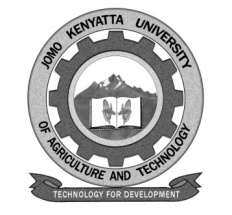 W1-2-60-1-6JOMO KENYATTA UNIVERSITY OF AGRICULTURE AND TECHNOLOGYUniversity Examinations 2018/2019THIRD YEAR FIRST SEMESTER EXAMINATION FOR THE DEGREE OF BACHELOR OF DEVELOPMENT STUDIES/BACHELOR OF COMMUNITY DEVELOPMENT AND ENVIRONMENT/ AND BACHELOR OF PUBLIC MANAGEMENT AND DEVELOPMENTHDS 2306: DEVELOPMENT MANAGEMENTDATE:  DECEMBER, 2018		                    	                               TIME: 2 HOURS   INSTRUCTIONS:  	ANSWER QUESTION ONE COMPULSORY AND ANY OTHER TWO QUESTIONSQUESTION ONE: 30 MARKSa.	Distinguish between the human Relations theory and the modern organization theory of development management and highlight their importance for development work.					(12 marks)b.	The United States and America and Japan do not plan their economies the way Kenya does, yet they are more developed.  Discussc.	Consider a simple economy with two sectors:-	D  Required:-i.	Derive the gross output that will satisfy both the final demand and inter-industry needs.							(4 marks)ii.	Explain any three resource allocation criteria and demonstrate their implications for development.QUESTION TWO: 20 MARKSa.	Explain why foreign Aid is a very controversial issue in development management of Africa countries.					(10 marks)b.	What policy actions can be undertaken to combat the debt-burden affecting the management of third world economies?				(10 marks)QUESTION THREE: 20 MARKSa.	Explain the elements of capital-output ratio and discuss its importance and limitations in the planning and management of Africa economies.	(12 marks)b.	Analyze any four policies that can move developing economies from stabilization to growth.							(8 marks)QUESTION FOUR: 20 MARKSa.	Using an example, of your own choice, discuss the justification/rationale for public sector reforms in Developing countries.			(12 marks)b.	Discuss the major factors limiting the effectiveness of development management in African countries.					(8 marks)QUESTION FOVE: 20 MARKSa.	“Development in Africa is ecological” (Binder 1962)  Discuss this statement citing relevant examples.							(8 marks)b.	Why are participatory tools and methods important in development practice and management.								(12 marks)